МИНИСТЕРСТВО ОБРАЗОВАНИЯ И МОЛОДЁЖНОЙ ПОЛИТИКИ СВЕРДЛОВСКОЙ ОБЛАСТИГосударственное бюджетное общеобразовательное учреждение Свердловской области, реализующееадаптированные основные общеобразовательные программы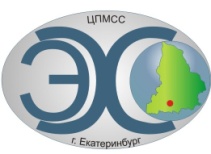 Центр психолого-медико-соцального сопровождения «Эхо»ГБОУ СО «ЦПМСС «Эхо»Отчёт по итогам VIII Межрегиональной дистанционной олимпиады по физике2 февраля 2022 года в рамках Всероссийского фестиваля творчества детей с ОВЗ «Неограниченные возможности» Центр психолого-медико-социального сопровождения «Эхо» проводил VIII Межрегиональную дистанционную олимпиаду по физике для обучающихся с нарушенным слухом, изучающих/изучивших раздел физики «Механика» на основе образовательных программ основного общего образования.Олимпиада проводилась для обучающихся 10-11 классов. Кроме обучающихся с нарушением слуха, в Олимпиаде приняли участие обучающиеся с нарушением зрения (ГКОУ СО ЕШИ №10).Основные цели олимпиады:- выявление одаренных, эрудированных обучающихся с ограниченными возможностями здоровья, раскрытие их интеллектуального потенциала;- предоставление обучающимся возможности адекватной оценки уровня собственных знаний по предмету на фоне результатов сверстников;- развитие учебной мотивации путем поощрения значимых личных достижений обучающихся;- поддержка усилий образовательных учреждений в сфере профессионального самоопределения обучающихся;- развитие взаимодействия между педагогами и обучающимися специальных(коррекционных) общеобразовательных школ I и II видов.- повышение познавательного интереса обучающихся к изучению физики;- использование физических знаний в практической деятельности.В VIII Межрегиональной дистанционной Олимпиаде по физике для обучающихся с нарушенным слухом приняли участие 8 специальных (коррекционных) образовательных учреждений, в которых обучаются дети с ОВЗ:1. Государственное бюджетное общеобразовательное учреждение Свердловской области, реализующее адаптированные основные общеобразовательные программы «Центр психолого-медико-социального сопровождения «Эхо» - организаторы Олимпиады, г. Екатеринбург - 5 участников, руководитель – Кузнецова Т.С.;2. Государственное казенное общеобразовательное учреждение Калужской области «Калужская общеобразовательная школа-интернат № 5 имени Ф.А. Рау для обучающихся с ограниченными возможностями здоровья». - 1 участник, руководитель Торосян М.С.;3. Казенное общеобразовательное учреждение Ханты-Мансийского автономного округа-Югры «Нижневартовская школа для обучающихся с ограниченными возможностями здоровья №1» - 3 участника, руководитель – Седунова Н.В.;4.  Государственное бюджетное общеобразовательное учреждение Свердловской области «Екатеринбургская школа-интернат №13, реализующая адаптированные основные общеобразовательные программы» - 4 участника, руководитель – Градусова Г.Г.;5. Государственное бюджетное общеобразовательное учреждение Свердловской области «Екатеринбургская школа-интернат №10, реализующая адаптированные основные общеобразовательные программы» - 1 участник, руководитель – Порошкина Л.А.;6. Государственное бюджетное общеобразовательное учреждение Свердловской области «Нижнетагильская школа-интернат, реализующая адаптированные основные общеобразовательные программы» - 5 участников, руководитель – Паюсова В.А.7. Муниципальное бюджетное общеобразовательное учреждение «Специальная (коррекционная) общеобразовательная школа-интернат для обучающихся с ограниченными возможностями здоровья (нарушение слуха) №12 г. Челябинска» - 3 участника, руководитель – Карелина Л.А.8. Государственное бюджетное общеобразовательное учреждение Саратовской области "Школа-интернат для обучающихся по адаптированным образовательным программам №1 г. Энгельса"- 3 участника, руководитель Спивак А.В.;Всего в Олимпиаде приняли участие 25 обучающихся из 29 заявленных. Олимпиада проводилась 2 февраля 2022 года с 10.00 до 11.30 (время московское) дистанционно в режиме on-line.         Ответы на вопросы олимпиады принимались путём заполнения Google–формы.В Олимпиаде были представлены 2 варианта по 20 заданий различной степени сложности в каждом, которые включали:- установление соответствия- выбор одного правильного ответа из списка- выбор нескольких правильных ответов из списка- написание правильного ответа самостоятельно- задания с кратким ответом- задания с развёрнутым ответомМаксимальное количество баллов за правильное выполнение всех заданий - 46.Результаты всех участников Олимпиады представлены ниже в сводной таблице:Членами жюри были проверены работы участников Олимпиады и определены победители и призёры (I место: 44-43 балла, II место: 42-41 балла, III место: 40-39 баллов):I место:- Грибова И. МБОУ "С(К)ОШИ №12 г. Челябинска"- 44 балла;- Кунникова Е. ГБОУ СО «ЦПМСС «Эхо», г. Екатеринбург – 43 балла;- Тросянов Александр ГБОУ СО "Школа-интернат АОП №1 г. Энгельса"- 43 баллаII место:- Сайфуллина Д. МБОУ "С(К)ОШИ №12 г. Челябинска"- 42 баллов;- Киряков М.  ГБОУ СО «ЦПМСС «Эхо», г. Екатеринбург – 42 балла;- Ложкина Е.  ГБОУ СО "Школа-интернат АОП №1 г. Энгельса"– 41 балл;III место:- Зеленцова К.  ГБОУ СО «ЦПМСС «Эхо», г. Екатеринбург - 39 баллов;- Волоколупов М.  ГБОУ СО "Школа-интернат АОП №1 г. Энгельса" - 39 баллов;Победители и призёры, занявшие I - III места получат дипломы Олимпиады. Все остальные участники Олимпиады получат сертификаты.Педагоги – руководители получат благодарственные письма за подготовку обучающихся к Олимпиаде.Выражаем благодарность всем участникам Олимпиады, а также отдельная благодарность педагогам, подготовившим обучающихся к Олимпиаде.  Желаем творческих успехов и надеемся на дальнейшее сотрудничество!Отчёт подготовила Кузнецова Тамара Сергеевна, учитель физики ГБОУ СО ЦПМСС «Эхо».№ п/пОбразовательное учреждениеФИ участниковКлассБаллыФИО педагога 1ГБОУ СО «Екатеринбургская школа-интернат №13»Прокопьев О.1032Градусова Галина Георгиевна, учитель физики 1ГБОУ СО «Екатеринбургская школа-интернат №13»Нестеров С.1028Градусова Галина Георгиевна, учитель физики 1ГБОУ СО «Екатеринбургская школа-интернат №13»Можара И.1026Градусова Галина Георгиевна, учитель физики Охапкин А.10302ГКОУ КО «Калужская школа-интернат №5 имени Ф.А. Рау»Хланта Н.1035Торосян Михаил Сергеевич, учитель физики3ГБОУ СО «Екатеринбургская школа-интернат №10»Щербаков А.1236Порошкина Людмила Александровна, учитель4КОУ «Нижневартовская школа для обучающихся с ограниченными возможностями здоровья №1»Галимов Л.923Седунова Наталья Владимировна, учитель физики4КОУ «Нижневартовская школа для обучающихся с ограниченными возможностями здоровья №1»Григорьева В.937Седунова Наталья Владимировна, учитель физики4КОУ «Нижневартовская школа для обучающихся с ограниченными возможностями здоровья №1»Стукалов В.96Седунова Наталья Владимировна, учитель физики5ГБОУ СО «ЦПМСС «Эхо», г. ЕкатеринбургЗеленцова К.1139Кузнецова Тамара Сергеевна, учитель физики5ГБОУ СО «ЦПМСС «Эхо», г. ЕкатеринбургКунникова Е.1143Кузнецова Тамара Сергеевна, учитель физики5ГБОУ СО «ЦПМСС «Эхо», г. ЕкатеринбургАбрамовских К.1037Кузнецова Тамара Сергеевна, учитель физики5ГБОУ СО «ЦПМСС «Эхо», г. ЕкатеринбургКиряков М.1042Кузнецова Тамара Сергеевна, учитель физики5ГБОУ СО «ЦПМСС «Эхо», г. ЕкатеринбургПопов А.1033Кузнецова Тамара Сергеевна, учитель физики6ГБОУ СО «Нижнетагильская школа-интернат»Шенькова К.1025Паюсова Виктория Александровна, учитель физики6ГБОУ СО «Нижнетагильская школа-интернат»Гаркуша В.1030Паюсова Виктория Александровна, учитель физики6ГБОУ СО «Нижнетагильская школа-интернат»Заровнятых К.1028Паюсова Виктория Александровна, учитель физики6ГБОУ СО «Нижнетагильская школа-интернат»Малышенко М.1031Паюсова Виктория Александровна, учитель физики6ГБОУ СО «Нижнетагильская школа-интернат»Наджиев Р.1034Паюсова Виктория Александровна, учитель физики7ГБОУ СО "Школа-интернат АОП №1 г. Энгельса"Волколупов  М.1139Спивак Антон Владимирович, учитель физики7ГБОУ СО "Школа-интернат АОП №1 г. Энгельса"Ложкина Е.1141Спивак Антон Владимирович, учитель физики7ГБОУ СО "Школа-интернат АОП №1 г. Энгельса"Тросянов А.1143Спивак Антон Владимирович, учитель физики8МБОУ "С(К)ОШИ №12 г. Челябинска"Грибова И.1044Карелина  Лариса Александровна, учитель физики8МБОУ "С(К)ОШИ №12 г. Челябинска"Волков М.1038Карелина  Лариса Александровна, учитель физики8МБОУ "С(К)ОШИ №12 г. Челябинска"Сайфуллина Д.1042Карелина  Лариса Александровна, учитель физики